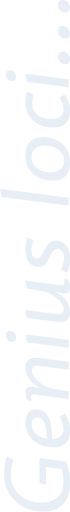 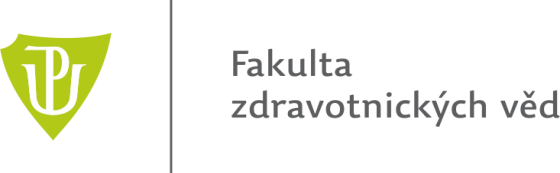  Přihláška k výběrovému řízení o místo studentské pedagogické sílyJméno a příjmení: _________________________________________Adresa: __________________________________________________E-mail:  _____________________________ tel. __________________Obor studia:   ______________________  ročník:  _______________Na akademický rok/semestr:  ________________________________Datum:                                   Podpis:_________________________________________________________Žádost předložte přednostce/přednostovi příslušného ústavu FZVVyjádření přednostky/přednosty:____________________________________________________________________________________________________________________Datum:                                   Podpis:__________________________________________________________Rozhodnutí děkana  FZV UP v Olomouci:__________________________________________________________Datum:                                   Podpis děkana FZV UP:__________________________________________________________